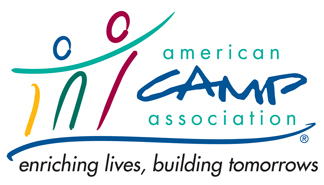 ACA, Virginias Award Nomination FormAward (descriptions provided on the following page): Cooper Dawson AwardACA, Virginias Distinguished Service AwardACA, Virginias Outstanding Service AwardACA, Virginias Membership Recruitment AwardACA, Virginias Rookie of the Year AwardACA, Virginias Green Camp AwardNominee Name:_____________________________________________________Nominee Title:______________________________________________________Organization: _______________________________________________________Nominee Telephone: _________________________________________________Nominee E-mail: ____________________________________________________Professional Achievements: ______________________________________________________________________________________________________________________________________________________________________________________________________(recognitions, research, teaching, administration, writing, educational background)Outstanding contributions to the advancement of organized camp programs: _______________________________________________________________________________________________________________________________________________________________________________________________________________________________________________________________ACA Responsibilities and Achievements:   ______________________________________________________________________________________________________________________________________________________________________________________________________Local/Regional: ____________________________________________________________________________________________________________________________________National: ____________________________________________________________________________________________________________________________________Brief Statement as to why this candidate or organization should receive an award: _______________________________________________________________________________________________________________________________________________________________________________________________________________________________________________________________________________________________________________________________________________________________________________________________________________________________________________________________________________________________________________________________________________Nominated byName:_____________________________________________________________Organization:________________________________________________________Address:___________________________________________________________City: ______________________State:____________Zip code: _______________Telephone:__________________________________________________________E-Mail______________________________________________________________Return form to: Jazmin Albarran
jalbarran@ACAcamps.orgAmerican Camp Association, VirginiasAwardsCooper Dawson AwardThe Cooper Dawson Award is the highest honor awarded by the Virginias. It is presented only when a member of the Virginias – like Cooper – exemplifies the spirit of camping, offers leadership in the interests of better camping for all, and, most importantly, has fun. The intent is for the award to be special indeed, rather than become routine every year, reflecting the unique qualities of S. Cooper Dawson Jr. who inspired the award. ACA, Virginias Distinguished Service AwardThe Virginias Distinguished Service Award is awarded annually by the ACA, Virginias to an individual who has given outstanding leadership and service to camping and to the Virginias area for at least five (5) years.  To qualify, the individual must have demonstrated the following:Outstanding service to the Virginias through participation in programs, events, and the work of the section; devotion of time above and beyond the normal volunteer commitment; and ongoing, active volunteer service in the section.Leadership on the Leadership Council/board of directors, committee, regional or national role.ACA, Virginias Outstanding Service AwardThis award is presented to a member who has given outstanding service in a specific role or service to the Virginias.ACA, Virginias Membership Recruitment AwardThis award is presented to a member who has given outstanding service in the area of ACA membership recruitment.ACA, Virginias Rookie of the Year AwardThis award is presented to a person with five or fewer years of ACA membership who has demonstrated through service to the Virginias, outstanding potential for future professional leadership.ACA, Virginias Green Camp Award This award is presented to any camp (with any number of years of ACA membership) who has demonstrated through service, programming, events, facilities, and to the Virginias membership their concern for the environment, stewardship, and environmental education.